Положение о противодействии коррупции в  МБУ ДО ДДТ г. Минеральные ВодыОбщие положенииПоложение о противодействии коррупции в МБУ ДО ДДТ г. Минеральные Воды (далее - Положение) разработано в соответствии с Федеральным законом от 25 декабря 2008 г. № 273-ФЗ «О противодействии коррупции», Законом Ставропольского края от 04.05.2009 № 25-кз «О противодействии коррупции в Ставропольском крае», распоряжением Правительства Российской Федерации от 14 мая 2014 года № 816-р «Об утверждении программы по антикоррупционному просвещению на 2014 - 2016 годы», с Указом Президента РФ  от16.08.2021 г. № 478 об утверждении Национального плана противодействия коррупции на 2021-2024 годы.Настоящим Положением устанавливаются основные принципы противодействия коррупции, правовые и организационные основы предупреждения коррупции и борьбы с ней в МБУ ДО ДДТ г. Минеральные Воды (далее - Учреждение), ликвидация последствий коррупционных правонарушений.В настоящем Положении используются следующие основные понятия:1.3.1.	Коррупция:а)	злоупотребление служебным положением, дача взятки, получение взятки,
злоупотребление полномочиями, коммерческий подкуп либо иное незаконное
использование физическим лицом своего должностного положения вопреки законным
интересам общества и государства в целях получения выгоды в виде денег, ценностей,
иного имущества или услуг имущественного характера, иных имущественных прав для
себя или для третьих лиц либо незаконное предоставление такой выгоды указанному лицу
другими физическими лицами;б)	совершение деяний, указанных в подпункте "а" настоящего пункта, от имени или в
интересах юридического лица.1.3.2.	Противодействие коррупции - деятельность членов комиссии и физических лиц по
противодействию коррупции в пределах их полномочий:а)	по предупреждению коррупции, в том числе по выявлению и последующему
устранению причин коррупции (профилактика коррупции);б)	по выявлению, предупреждению, пресечению, раскрытию и расследованию
коррупционных правонарушений (борьба с коррупцией);в)	по ликвидации последствий коррупционных правонарушений.1.4.	Основные принципы противодействия коррупции;признание, обеспечение и защита основных прав и свобод человека и гражданина;законность; публичность и открытость деятельности органов управления и самоуправления;неотвратимость ответственности за совершение коррупционных правонарушений;-	комплексное использование организационных, информационно-пропагандистских и других мер;-	приоритетное применение мер по предупреждению коррупции.Основные меры но профилактике коррупцииПрофилактика коррупции осуществляется путем применения следующих основных мер: 2.1.  Формирования  у  сотрудников  Учреждения  нетерпимости к  коррупционному поведению;Формирования у родителей (законных представителей) обучающихся нетерпимости к коррупционному поведению;Внесения изменений в локальные акты на предмет соответствия действующему законодательству;Проведения мероприятий по разъяснению сотрудникам Учреждения и родителям (законным представителям) обучающихся законодательства в сфере противодействия коррупции.Основные направления по повышению эффективности противодействия коррупции3.1.	Взаимодействие администрации Учреждения с органами самоуправления,
муниципальными и общественными комиссиями по вопросам противодействия
коррупции, а также с гражданами и институтами гражданского общества.Принятие административных и иных мер, направленных на привлечение сотрудников и родителей (законных представителей) обучающихся к более активному участию в противодействии коррупции, на формирование в коллективе и у родителей (законных представителей) обучающихся негативного отношения к коррупционному поведению.Совершенствование системы и структуры органов самоуправления Учреждения.3.4.Общественный контроль деятельности органов управления и самоуправления.Обеспечение доступа сотрудников и родителей (законных представителей) обучающихся к информации о деятельности органов управления и самоуправления Учреждения.Конкретизация полномочий педагогических и административных работников, которые отражены в должностных инструкциях.Уведомление в письменной форме сотрудниками Учреждения администрацию и комиссию по противодействию коррупции обо всех случаях обращения к ним каких-либо лиц в целях склонения их к совершению коррупционных правонарушений.Создание условий для уведомления родителями (законными представителями) обучающихся администрации Учреждения обо всех случаях вымогания у них взяток сотрудниками Учреждения.Организационные основы противодействия коррупции4.1. Общее руководство мероприятиями, направленными на противодействие коррупции, осуществляет комиссия по противодействию коррупции.5. Ответственность физических и юридических лиц за коррупционныеправонарушенияГраждане Российской Федерации, иностранные граждане и лица без гражданства за совершение коррупционных правонарушений несут уголовную, административную, гражданско-правовую и дисциплинарную ответственность в соответствии с законодательством Российской Федерации.Физическое лицо, совершившее коррупционное правонарушение, по решению суда может быть лишено в соответствии с законодательством Российской Федерации права занимать определенные должности государственной и муниципальной службы.В случае, если от имени или в интересах юридического лица осуществляются организация, подготовка и совершение коррупционных правонарушений или правонарушений, создающих условия для совершения коррупционных правонарушений, к юридическому лицу могут быть применены меры ответственности в соответствии с законодательством Российской Федерации.Применение за коррупционное правонарушение мер ответственности к юридическому лицу не освобождает от ответственности за данное коррупционное правонарушение виновное физическое лицо, равно как и привлечение к уголовной или иной ответственности за коррупционное правонарушение физического лица не освобождает от ответственности за данное коррупционное правонарушение юридическое лицо.СОГЛАСОВАНО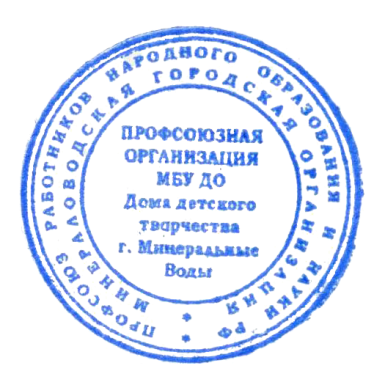 Председатель профсоюзной организации МБУ ДО ДДТ г. Минеральные Воды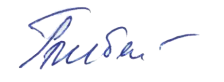 ____________Бибешко Л.И.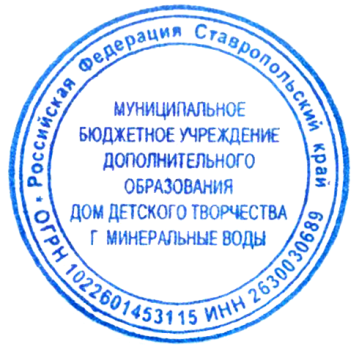 УТВЕРЖДЕНОДиректор МБУ ДО ДДТ г. Минеральные Воды  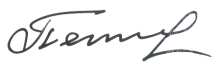 ____________О.И. ПетричПротокол общего собрания № 1 от 09.09.2021 г.